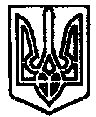       УКРАЇНА	  ПОЧАЇВСЬКА  МІСЬКА  РАДА  СЬОМЕ  СКЛИКАННЯСОРОК  ВОСЬМА   СЕСІЯ РІШЕННЯвід «  » жовтня 2019 року	№Про внесення змін до Програми  «Розроблення містобудівної  документації Почаївської міської об’єднаної територіальної громади»З метою проведення експертизи проекту  Генерального плану міста Почаїв Кременецького району Тернопільської області , керуючись Порядком розроблення та виконання місцевих цільових програм, п.22 ст.26 Закону України «Про місцеве самоврядування в Україні», Почаївська міська радаВИРІШИЛА:1. Внести зміни до Програми « Розроблення  містобудівної документації Почаївської міської об’єднаної територіальної громади»  та викласти відповідні зміни  згідно додатку 1.2. Контроль за виконанням даного рішення покласти на постійну комісію з питань соціального економічного розвитку , інвестицій та бюджету.Міський голова 						В.С. БойкоЧубик А.В.	Додаток 1	до рішення сесії	Почаївської міської ради №	від  «     » жовтня 2019 рокуЗміни, що вносяться до Програми « Розроблення містобудівної документаціїПочаївської міської об’єднаної територіальної громади»1.	В паспорті програми:1.1. в комірці. Що відповідає загальному обсягу фінансування цифру « 915,309» тис.грн. замінити на цифру «1025,309»тис.грн.2.	У розділі 5:2.1.У першому реченні першого абзацу цифру « 915,309» тис.грн. замінити на цифру «1025,309» тис.грн.	2.2.Таблицю викласти  у такій редакції:3. У роздлі 6 « Заходи програми»:	3.1. У таблиці «заходи Програми» напрям діяльності 2 « Розроблення генерального плану м.Почаїв»:п.2.6 викласти у наступній редакції:Джерела фінансуванняПеріод виконання Програми та обсяг ресурсів ( тис.грн.)Період виконання Програми та обсяг ресурсів ( тис.грн.)Джерела фінансування2017рік2018-2020 рокиОбсяг ресурсів, усього:220,822804,487місцевий бюджет220,822729.987державний бюджет-74,5002.6 проведення експертизи генерального плану2019-2020Почаївська міська радаМісцевий бюджет110,00